Заводской район (ул. Юношеская, 48)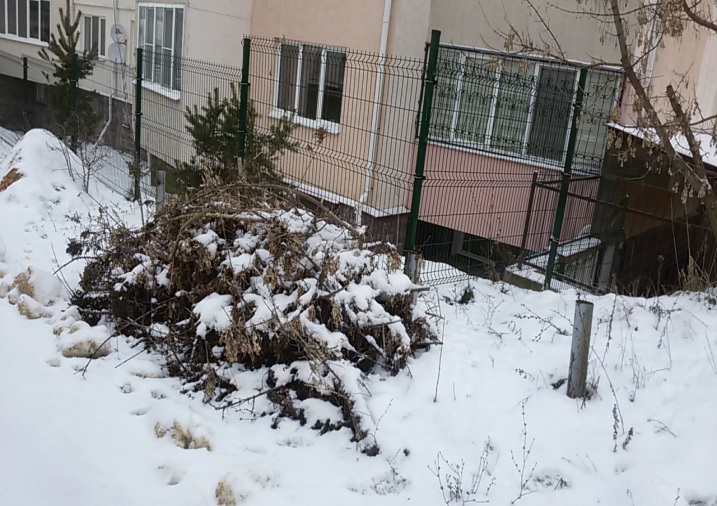 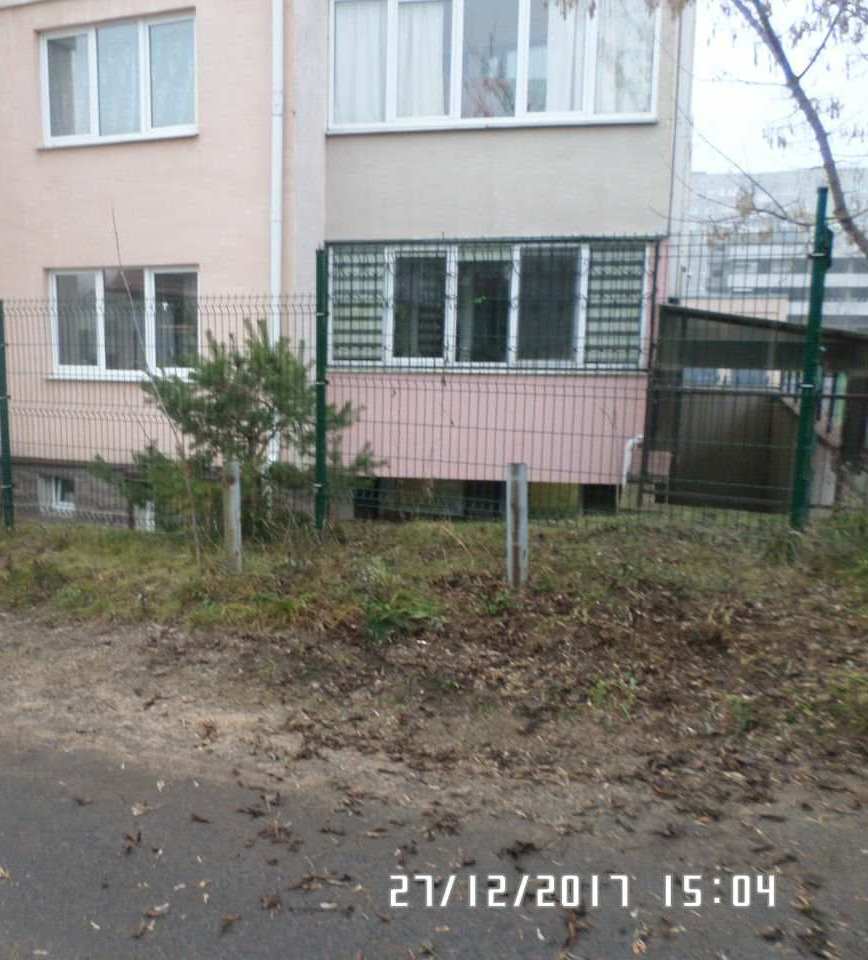 ДО                                                                             ПОСЛЕЗаводской район (ул. Федотова)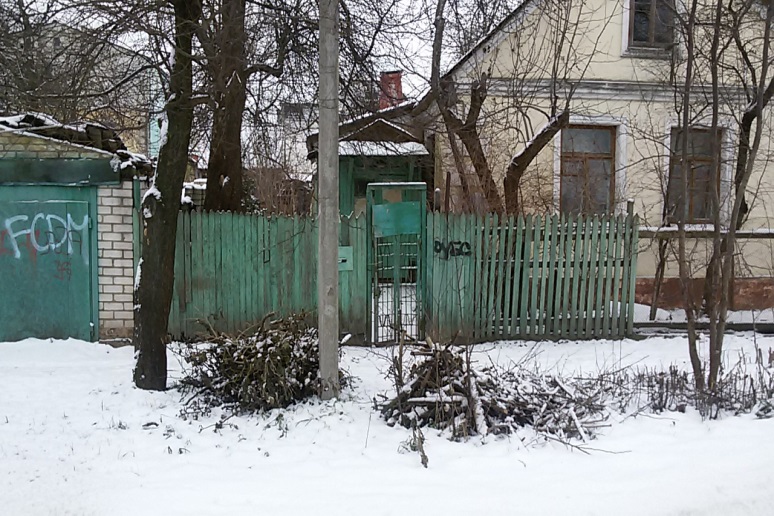 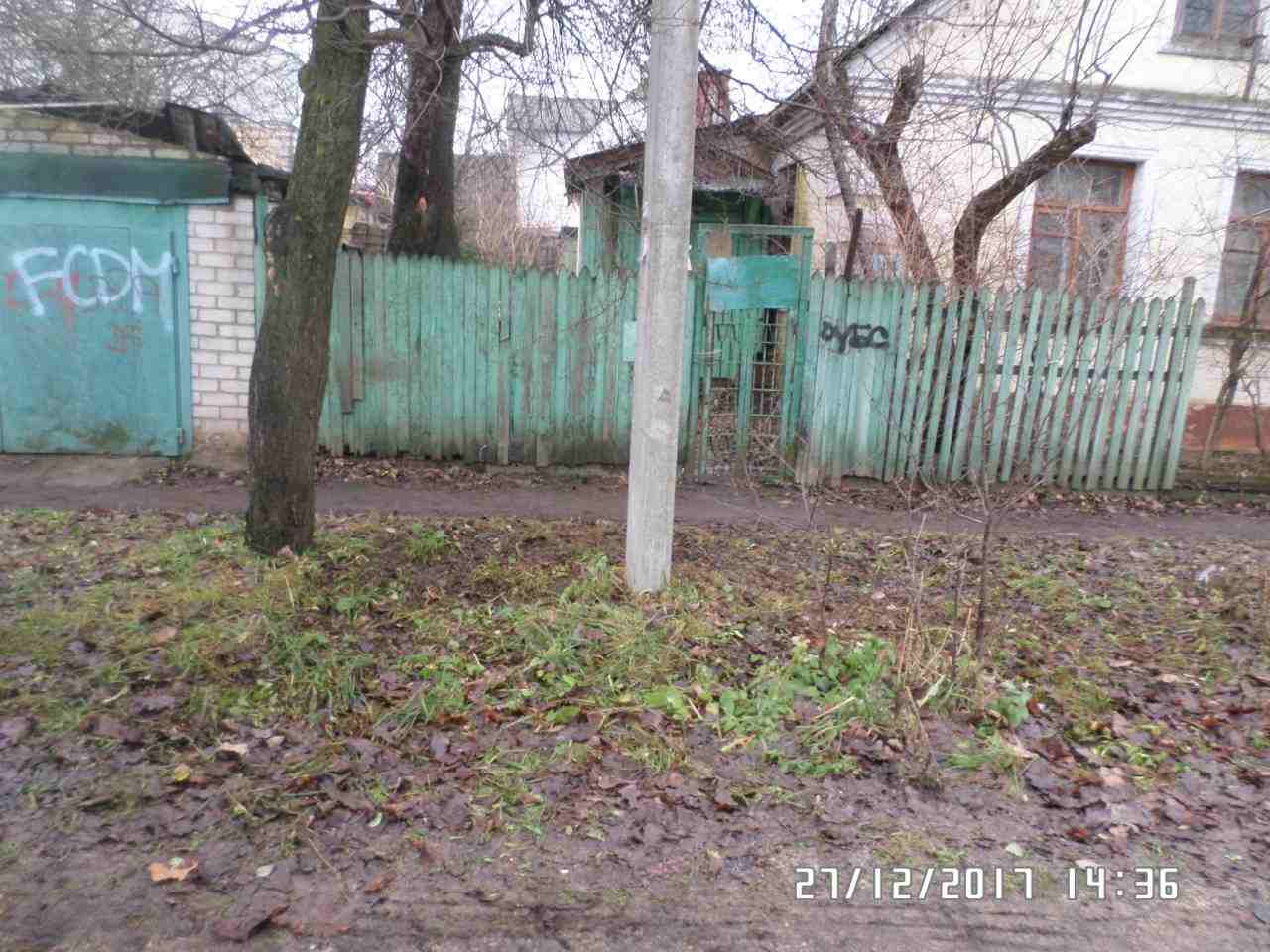 ДОДО                                                                                ПОСЛЕДО                                                                           ПОСЛЕЗаводской район (пер. Алтайский)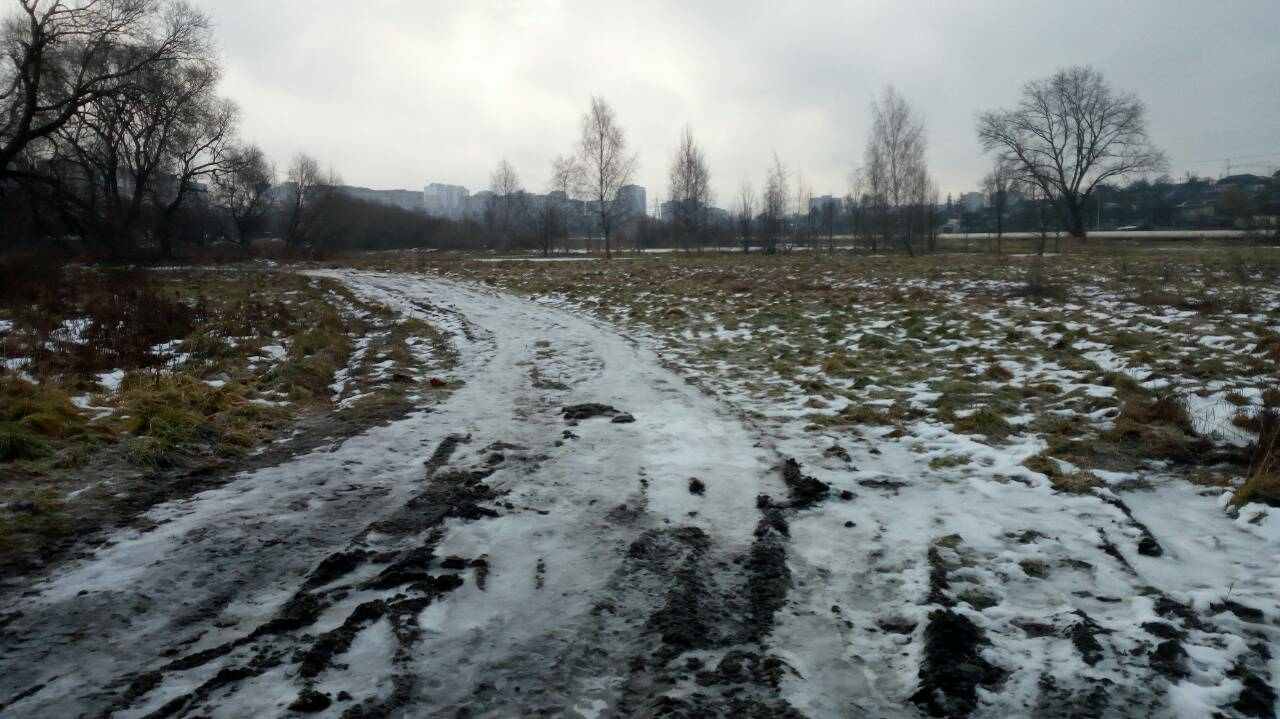 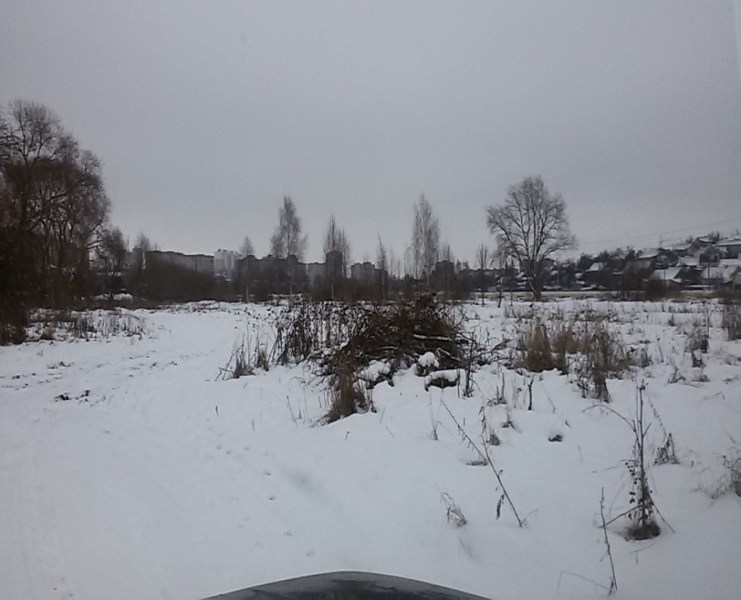 ДО                                                                           ПОСЛЕЗаводской район (ул. Айвазовского, 78)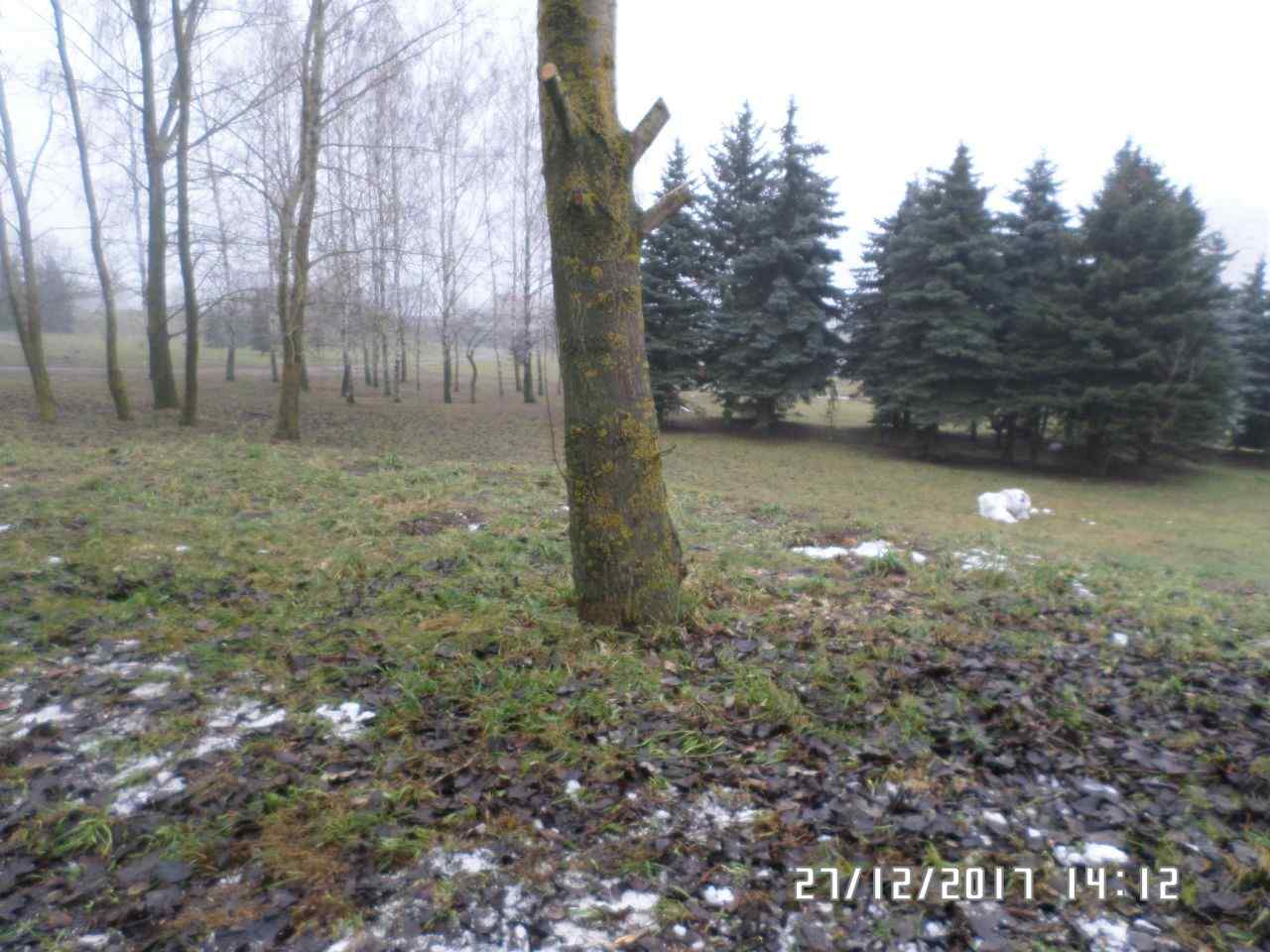 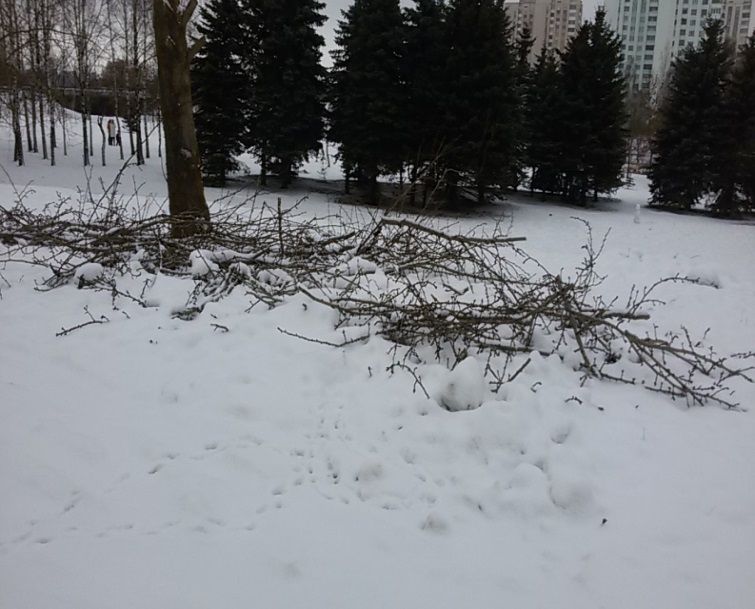 ДО                                                                                      ПОСЛЕДО                                                                           ПОСЛЕЗаводской район (ул. Нестерова-пер. Алтайский)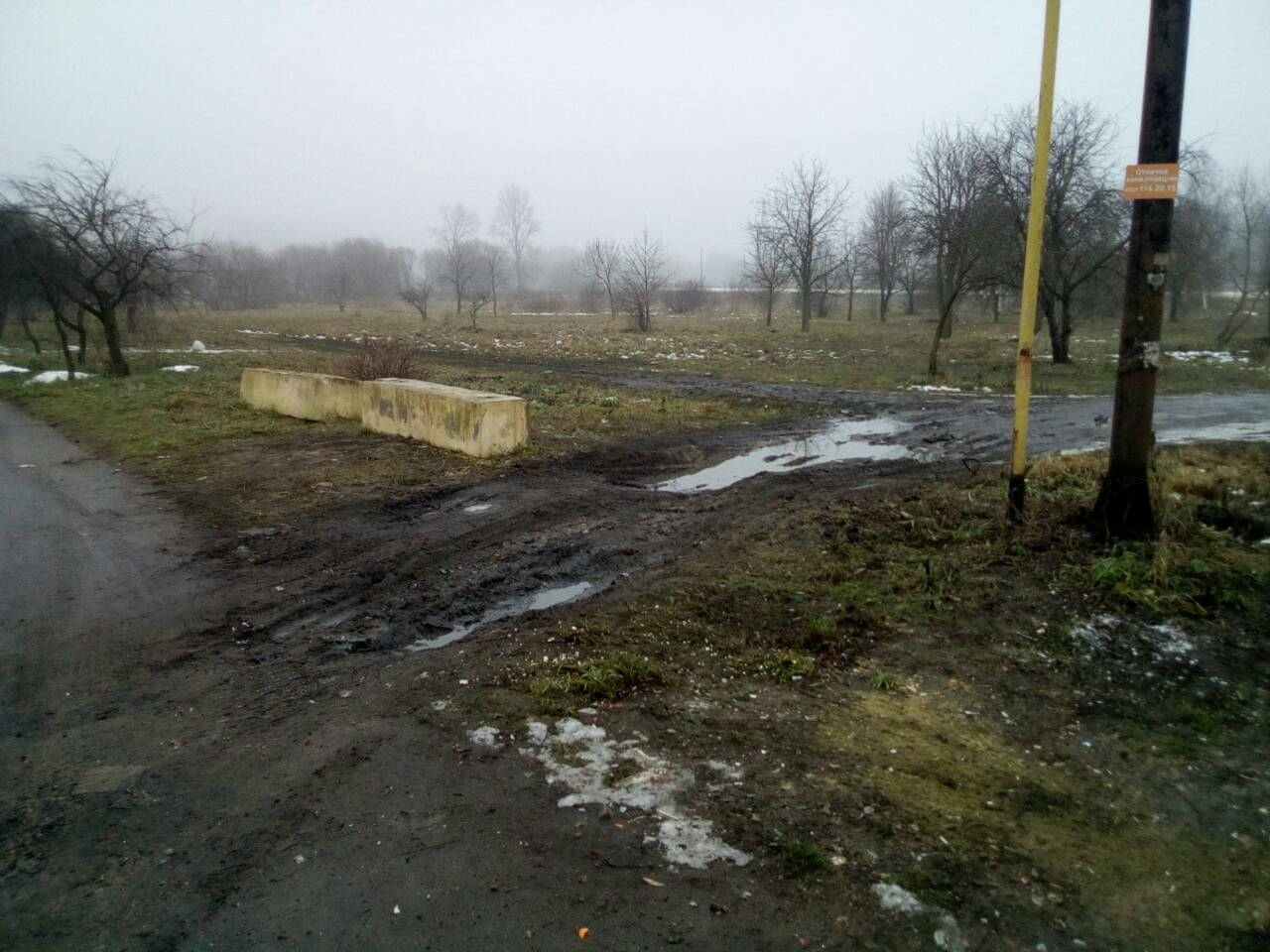 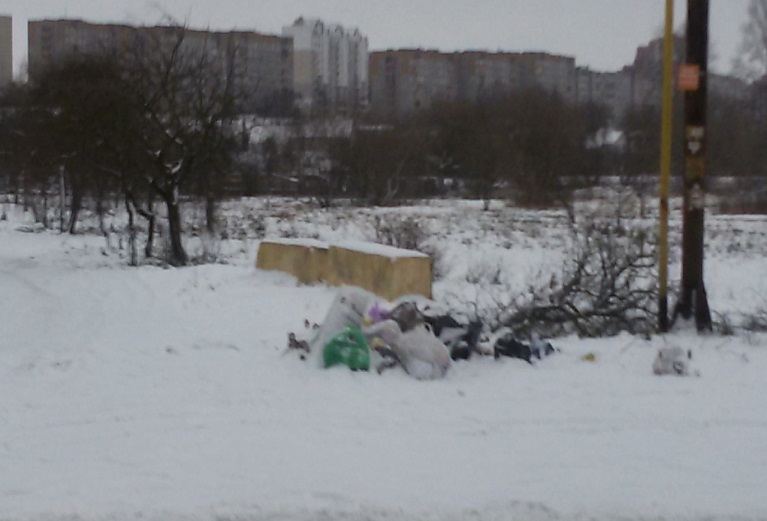 ДО                                                                         ПОСЛЕЗаводской район (ул.Ельницкая, 52)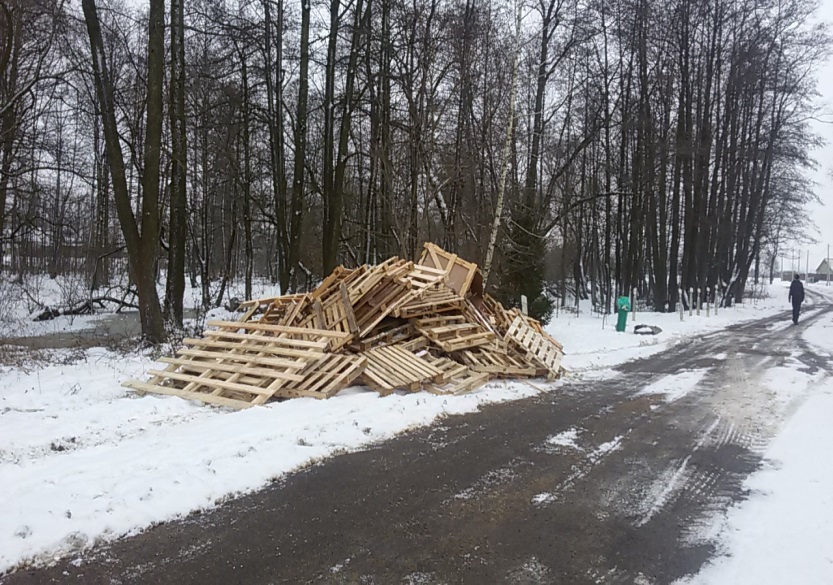 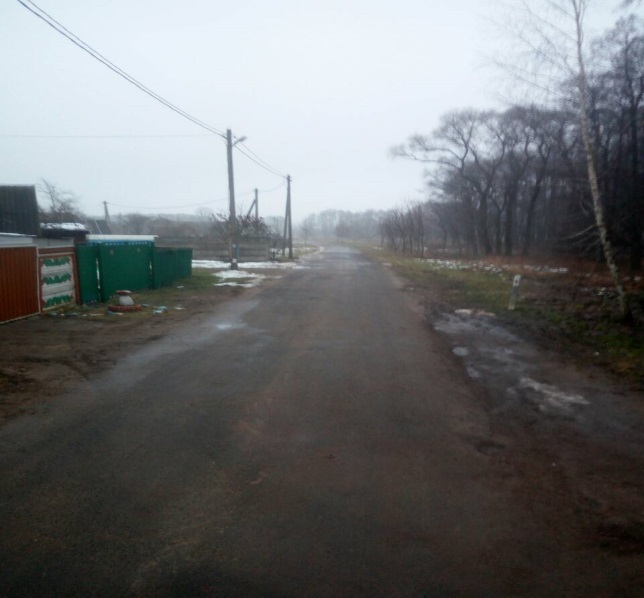   ДО                                                                           ПОСЛЕДО                                                                         ПОСЛЕЗаводской район (ул. Малый Тростенец, 59а)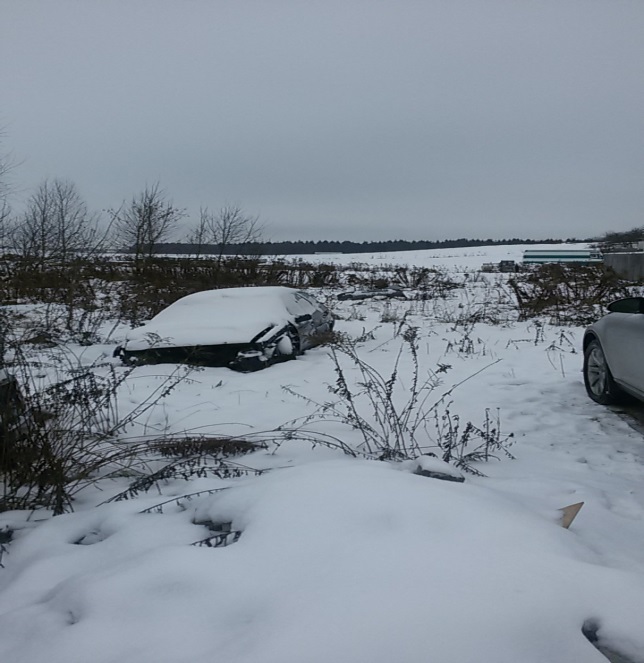                         ДО                                                          ПОСЛЕ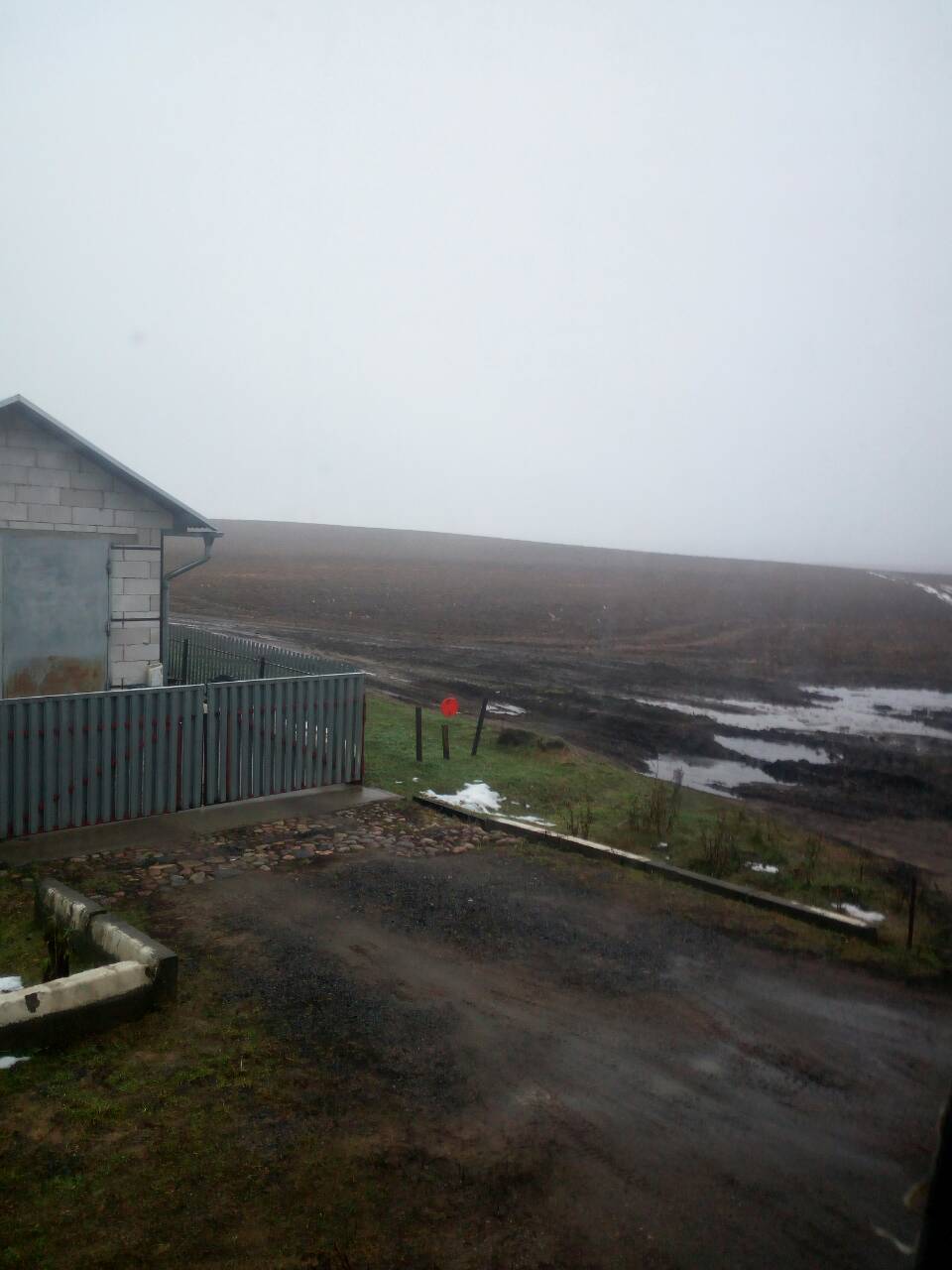 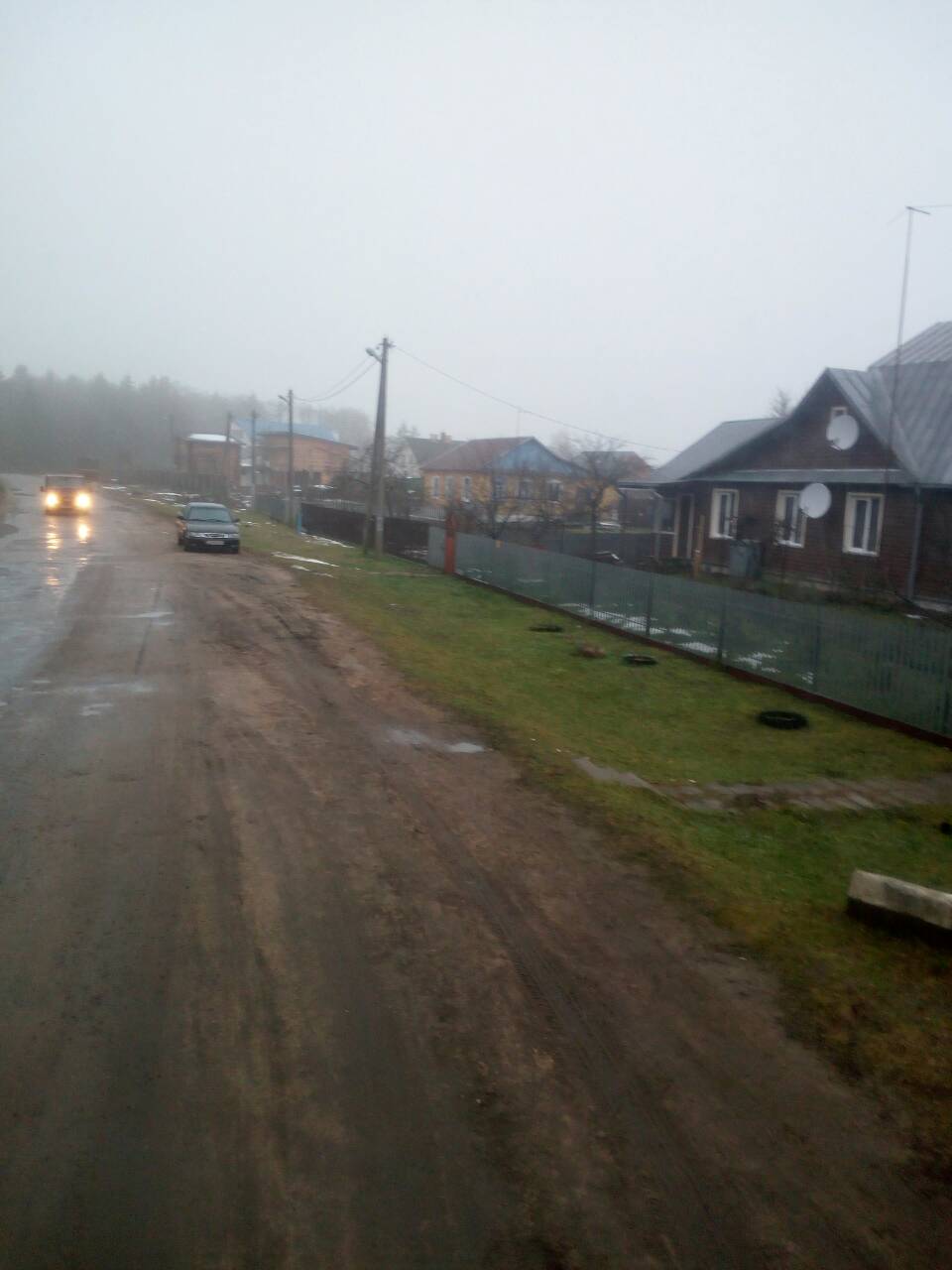 Заводской район (ул.Ельницкая, 5)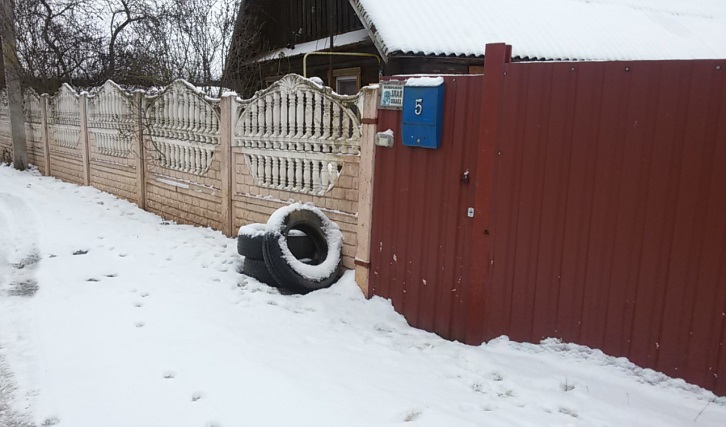 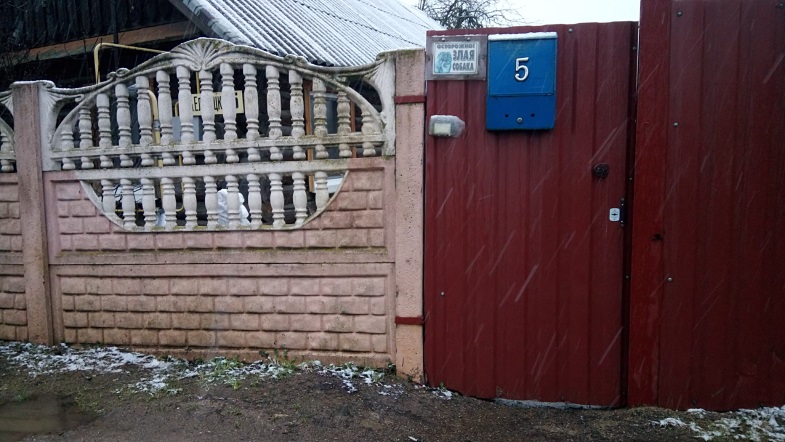 ДО                                                                      ПОСЛЕЗаводской район (ул. Ельницкая, 21)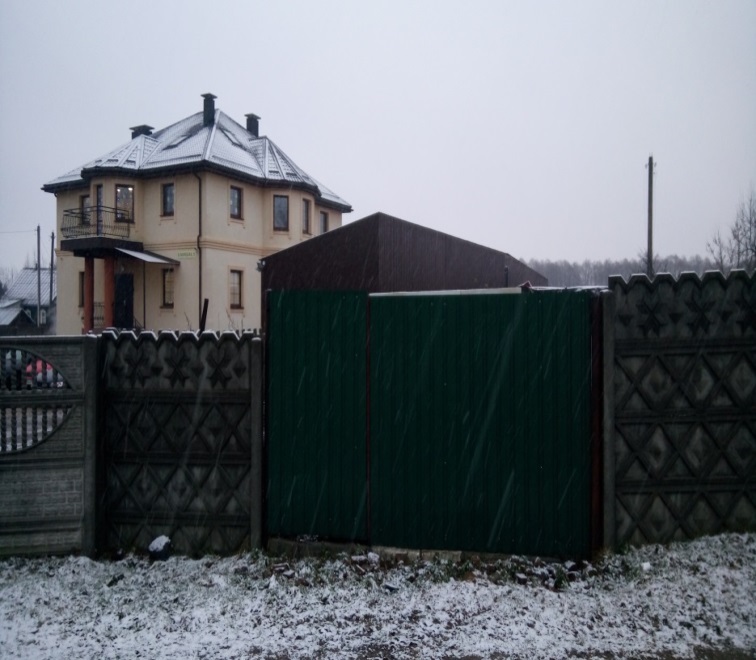 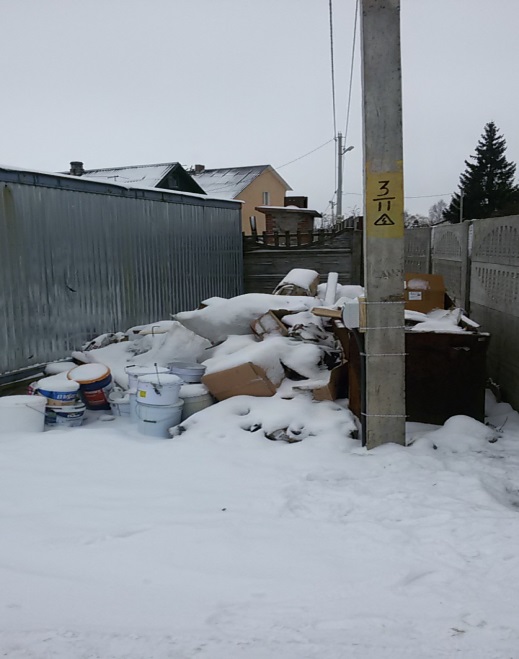 ДО                                                                    ПОСЛЕОктябрьский район (ул. Брестская) 
ДО                                                                    ПОСЛЕ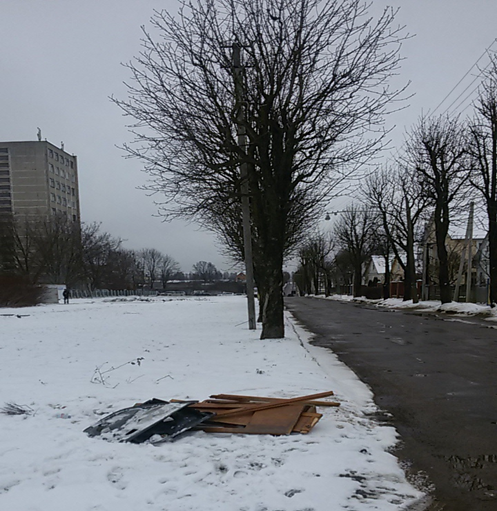 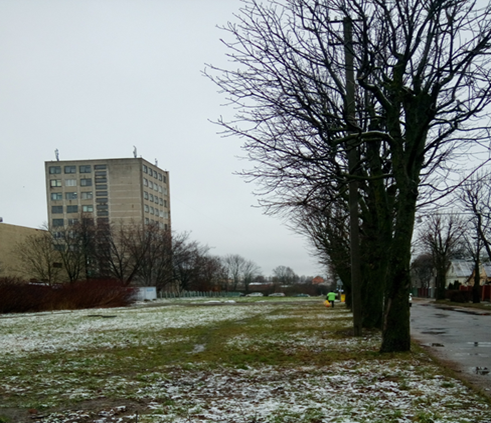 Советский район (ул. Папернянская, 2)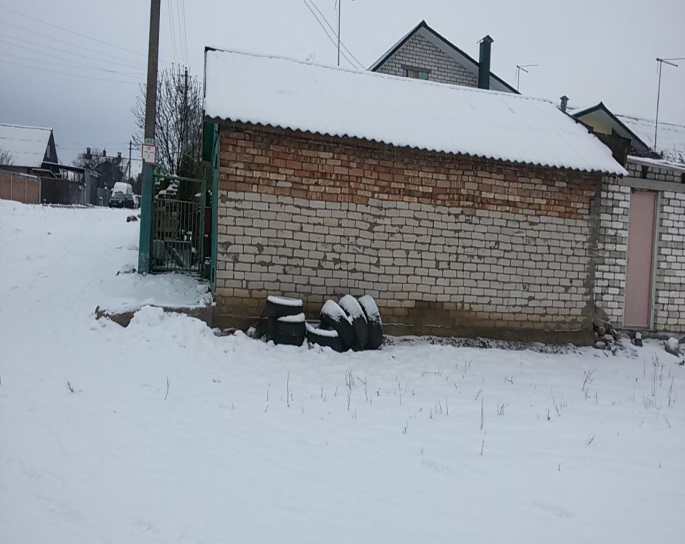 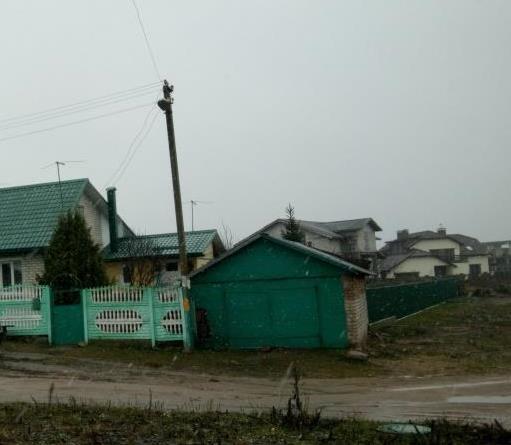 ДО                                                                      ПОСЛЕСоветский район (ул. Липовая, 15) 
ДО                                                                      ПОСЛЕ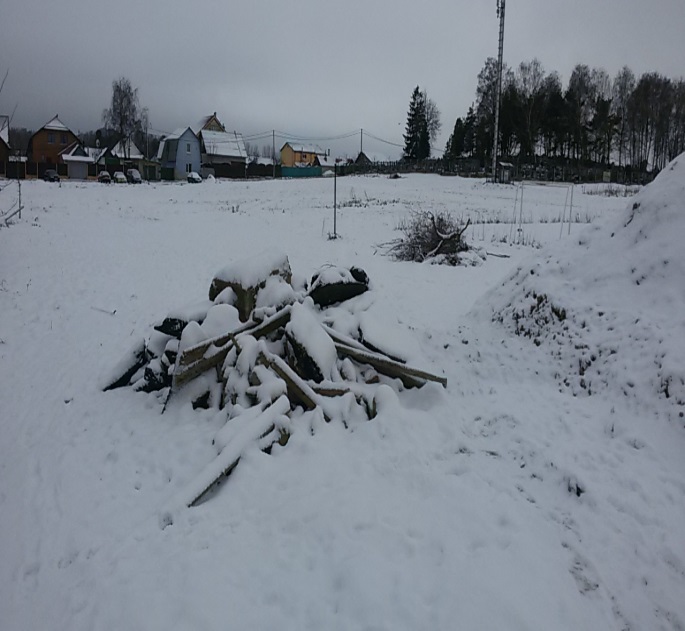 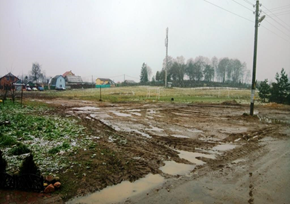 Фрунзенский район (пер. 1-й Радиаторный, 87)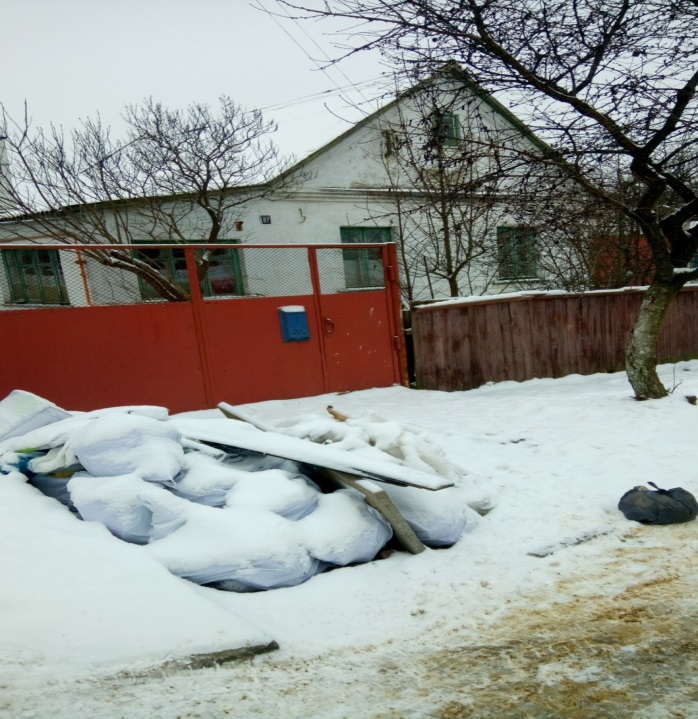 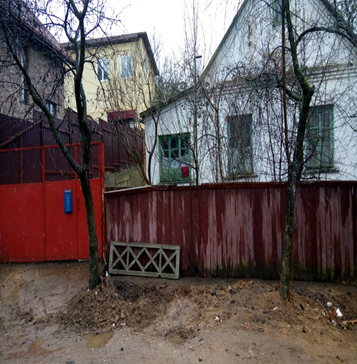 ДО                                                                      ПОСЛЕФрунзенский район (ул. Масюковщина, 38)
ДО                                                                      ПОСЛЕ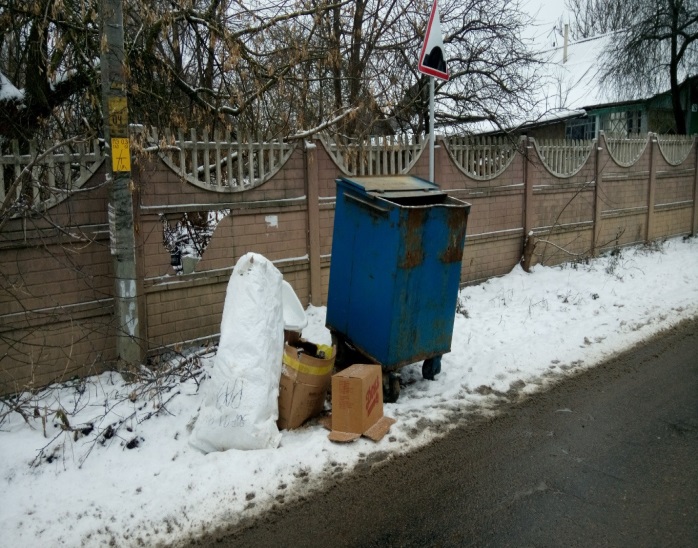 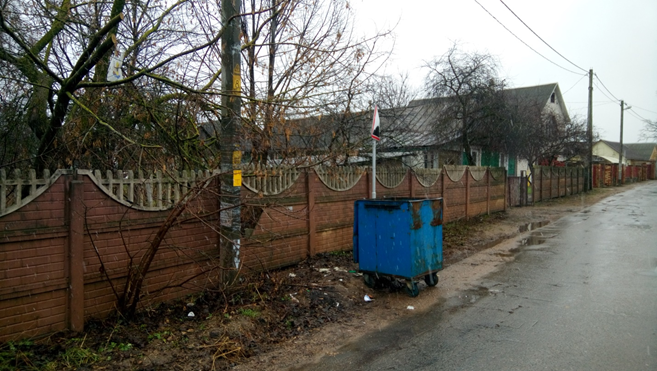 Партизанский район (ул. Сосновая, 8)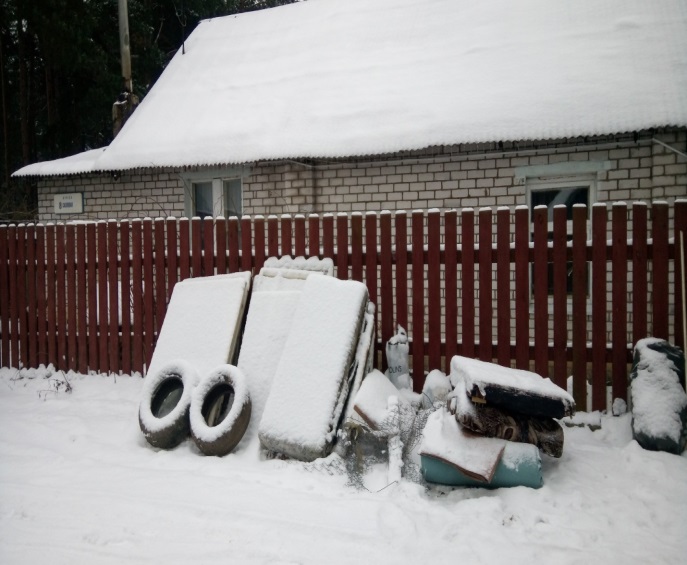 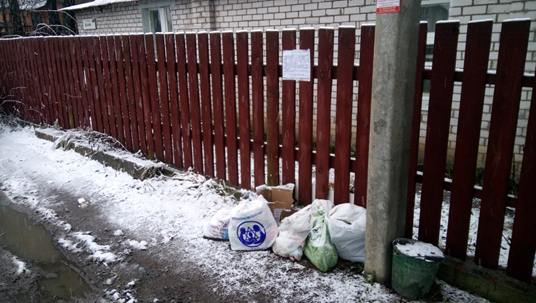 ДО                                                                      ПОСЛЕ